МЕТОДИЧЕСКИЕ РЕКОМЕНДАЦИИ ПО СПОРТИВНОЙ АНТРОПОЛОГИИЦель: ознакомиться с антропологическими методами изучения и оценки уровня физического развития и физической подготлвенности спортсменов.Оборудование: антропометрический инструментарий, сантиметровые ленты, монитор состава тела, индикатор жировых отложений, калипер (или штангенциркуль), динамометры (кистевой, становой), плантограммы, таблицы антропометрических стандартов, центильные таблицы, таблицы сигмальных отклонений.Основные умения и навыки: уметь измерять антропометрические показатели, оценивать тип телосложения, анализировать и оценивать полученные результаты и выявлять уровень физического развития представителей различных спортивных специализаций. Вопросы для рассмотрения1. Метод соматотипирования. 2. Метод калиперометрии.3. Метод антропометрических стандартов.4. Метод индексов.5. Метод сигмальных отклонений. 6. Метод регрессии. 7. Метод центилей.Выполнение и оформление практических заданий. Оценка полученных результатов и сотавление рекомендаций на основании результатов исследования. Защита выполненных заданий.Задание 3.  Оценка уровня физического развития методом индексов1. Измерьте антропометрические и функциональные показатели, указанные в таблице. Для оценки уровня жира и висцерального жира используйте монитор состава тела (биоимпедансометрия). Заполните таблицу.                                                                                                                                                Таблица 12. На основании данных, представленных в таблицах 2-3, оцените показатели ИМТ, уровня жира и висцерального жира и сделайте заключение в тетради.ЗАКЛЮЧЕНИЕ ОБ УРОВНЕ ЗДОРОВЬЯ (на основании показателей ИМТ, уровня жира и висцерального жира)________________________________________________________________________________________________________________________________________________________________________________________________________________________________________________________________________________________________________________________Таблица 2- Классификация индекса массы телаТаблица 3 - Оценка процентного содержания жира в организмеТаблица 4 - Оценка уровня висцерального жира3. На основании ниже указанных формул и данных, представленных в таблице 1 рассчитайте индексы физического развития и сделайте заключение об уровне физического развития в тетради.Весо-ростовой индекс Кетле: ИК = вес (г) / рост (см) Больше 540 – ожирение; 451–540 – чрезмерный вес; 416–450 – излишний вес; 401–415 – хороший вес;              400 – наилучший вес для мужчин; 375 – наилучший вес для женщин; 360-389 – средний вес;                              320–359 – малый вес; 300–319 – очень малый вес; 200–299 – истощениеИндекс Эрисмана: ИЭ = ОГК (см) – 1/2роста (см)От 0 до + – нормальная грудная клетка для мужчин; > + – широкая грудная клетка для мужчин; <  – узкая грудная клетка для мужчинОт 0 до + – нормальная грудная клетка для женщин; > + – широкая грудная клетка для женщин; <  – узкая грудная клетка для женщин.Индекс физического состояния: Индекс физического состояния характеризует общий уровень физического развития, включая сопоставление соматометрических и физиометрических данных. Информативность ИФС сохраняется для практически здоровых людей с массой тела, не превышающей 15% должной величины.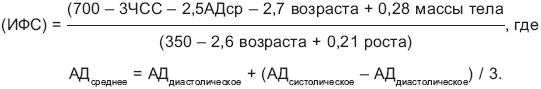 0,374 и менее – низкий уровень; 0,375-0,525 – ниже среднего; 0,526-0,675 – средний;                                     0,676-0,825 – выше среднего; 0,826 и более – высокий уровень физического состояния.Индекс Пинье (крепость телосложения): ИП = рост (см) – масса (кг) – ОГК. Сделайте вывод о типе телосложения.10 - очень крепкий; 10-15 - крепкий; 16-20 - умеренный; 21-25 - средний; 26-30 - слабый;                                         31 и выше - очень слабый Характеристика типов телосложения по окружности запястья и индексу ПиньеИндекс Вервека (крепость телосложения): ИВ = рост (см):(2·масса (кг) + ОГК (см)) Сделайте вывод о типе телосложения.Характеристика типа телосложения по индексу ВервекаИндекс Рорера (плотность тела): R=P:L3, где P – вес, кг, L – рост в м.Значения Индекса Рорера от 0 до 11,5 кг/м3 расценивают как уровень плотности ниже среднего; от 11,5 до 13,0 – как средний, выше 13,1 – как высокий уровень. Тип телосложения: дигестивный при ИР от 13,0 до 13,5; мышечный – 11,0-13,0; торакальный – 10,7-12,7; астеничный – 8,3-10,9; неопределенный – 12,7ЗАКЛЮЧЕНИЕ ОБ УРОВНЕ ФИЗИЧЕСКОГО РАЗВИТИЯ____________________________________________________________________________________________________________________________________________________________Возраст/ ПолЧССАДДлина тела, рост стоя, смМасса тела, кгИМТ, кг/м2ОГК (пауза), см Окруж-ность запястья, см Уровень жира, %Уровень висцер. жираДиапазон величин ИМТОценка уровня ИМТ (по данным ВОЗ)Менее 16,03-ая степень энергетической недостаточности16,0 – 17,5 2-ая степень энергетической недостаточности17,5 – 18,51-ая степень энергетической недостаточности18,5 – 25,0Нормальный диапазон, наименьший риск проблем со здоровьем25,0 – 30,0Избыточная масса тела30,0– 35,01-ая степень ожирения35,0 – 39,92-ая степень ожирения40,0 и более3-ая степень ожиренияПол Возраст – (низкое)0 (нормальное)+ (высокое)++ (очень                   высокое)Женщины 19 – 39 <21,0%21,0 – 32,9%33,0 – 38,9%≥39,9%Женщины 40 – 59<23,0%23,0 – 33,9%34,0 – 39,9%≥40,0%Женщины 60 – 79<24,0%24,0 – 35,9%36,0 – 41,9%≥42,0%Мужчины 19 – 39 <8,0%8,0 – 19,9%20,0 – 24,9%≥25,0%Мужчины 40 – 59 <11,0%11,0 – 21,9%22,0 – 27,9%≥28,0%Мужчины 60 – 79<13,0%13,0 – 24,9%25,0 – 29,9%≥30,0%Уровень висцерального жираКлассификация уровня1 – 9 0 (нормальный)10 – 14 + (высокий)15 – 30++ (очень высокий)Тип телосложения Окружность запястья (см)Окружность запястья (см)Индекс ПиньеТип телосложения МужчиныЖенщиныИндекс ПиньеАстенический (узкокостный)< 18< 15>+30Нормостенический (нормальный)18-2015-17От +10 до +29Гиперстенический (ширококостный)>20> 17< 0 и до +10Тип телосложенияИндекс ВервекаТип телосложенияИндекс ВервекаПреобладание роста в длину (в сторону астенического типа)1,25 - 1,35Гармоничное развитие (нормостенический тип)0,85 - 1,25Преобладание поперечных размеров над продольными (в сторону гиперстенического типа)0,75 - 0,85